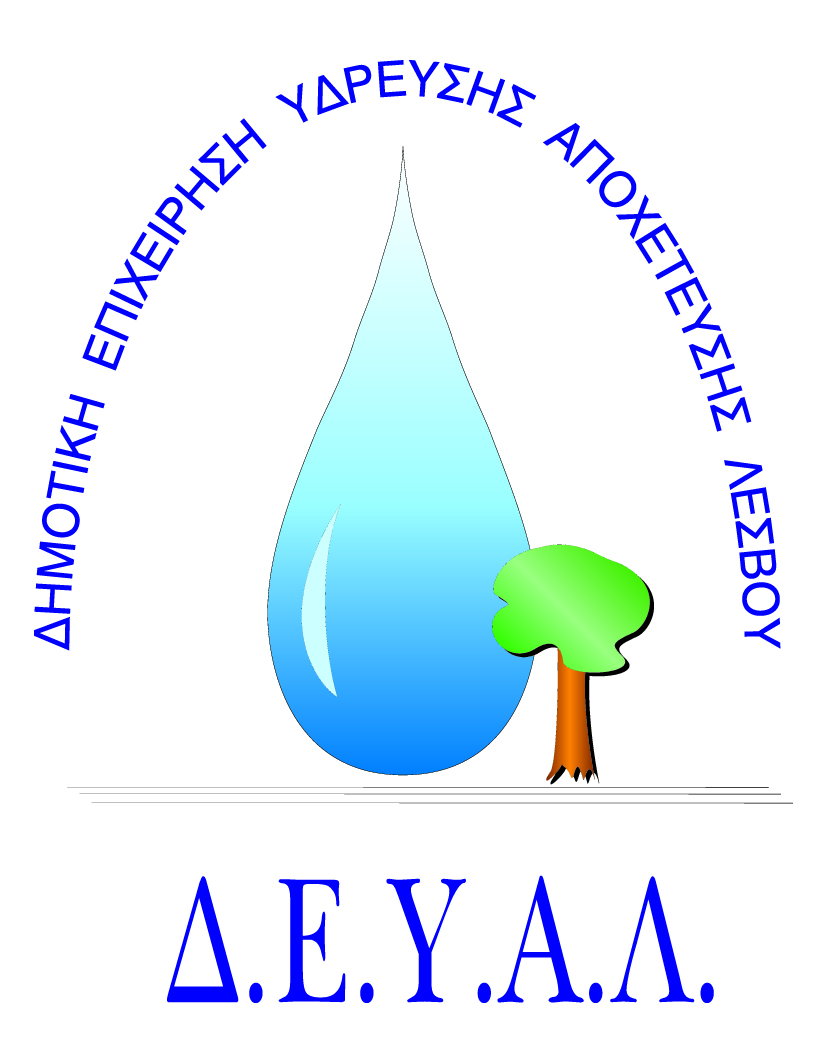 ΔΗΜΟΤΙΚΗ ΕΠΙΧΕΙΡΗΣΗ             ΥΔΡΕΥΣΗΣ ΑΠΟΧΕΤΕΥΣΗΣ                ΛΕΣΒΟΥTΜΗΜΑ ΠΡΟΜΗΘΕΙΩΝ                                                                   Μυτιλήνη 24/ 9/ 2018Αρμόδιος: Πολυχρόνης Γιάννης					Αρ. πρωτ.10714Τηλ. &Fax: 2251041966Email:promithion@deyamyt.gr			ΠΡΟΣΚΛΗΣΗ ΕΚΔΗΛΩΣΗΣ ΕΝΔΙΑΦΕΡΟΝΤΟΣ ΠΡΟΜΗΘΕΙΑΣΘΕΜΑ: Προμήθεια κλαπέ για το αντλιοστάσιο ύδρευσης ΄΄Φανερωμένη΄΄ της Δ.Κ.Σιγρίου της Δ.Ε Ερεσού-Αντίσσης.ΠΛΗΡ:ΚΑΡΑΚΩΝΣΤΑΝΤΙΝΟΣ ΓΡΗΓΟΡΗΣ ΤΗΛ.ΕΠΙΚ. 6936806764Λήξη Προθεσμίας υποβολής προσφορών: Τετάρτη 26-9-2018 και ώρα 14:00Χρόνος Αποσφράγισης προσφορών	: Πέμπτη 27-9-2018 και ώρα 12:30Χρόνος Παράδοσης				: Τρείς (3) ημέρες μετά την ανάθεση της προμήθειας  Όροι Πληρωμής				: Εξήντα (60) ημέρες μετά την παραλαβήΤόπος Παράδοσης	 : Εγκαταστάσεις Καρά Τεπές Τρόπος υποβολής προσφοράς (έντυπο 1 και 2):  1) Fax(2251041966) ή 2) email (promithion@deyamyt.gr) ή 3) σε σφραγισμένο φάκελο στα γραφεία της ΔΕΥΑΛ (Ελ.Βενιζέλου 13 – 17, 1ος όροφος) 
                                                                                                              ΓΙΑ ΤΗ ΔΕΥΑΛΑ/ΑΤΕΧΝΙΚΗ ΠΕΡΙΓΡΑΦΗ/ΠΡΟΔΙΑΓΡΑΦEΣΠΟΣΟΤΗΤΑ1Κλαπέ αντεπίστροφα 8οπών DN 100 PN162